    КАРАР                                                                                  РЕШЕНИЕ26 апрель 2019 й.                                38-8                           26 апреля .О  внесении изменений и дополнений в Порядок оформления прав пользования муниципальным имуществом сельского поселения Орловский сельсовет муниципального района Благовещенский район Республики Башкортостан и Методику определения годовой арендной платы за пользование муниципальным имуществом сельского поселения Орловский сельсовет  муниципального района Благовещенский район Республики Башкортостан, утвержденные решением Совета сельского поселения Орловский сельсовет муниципального района Благовещенский район Республики Башкортостан от 20 октября . № 5-3(с изменениями и дополнениями)В соответствии с Федеральным законом Российской Федерации от 06 октября 2003 года № 131–ФЗ «Об общих принципах организации местного самоуправления в Российской Федерации» (с изменениями и дополнениями), Постановлением Правительства Республики Башкортостан от 06 декабря 2017 года № 577 «О внесении изменений в Постановление Правительства Республике Башкортостан от 29 декабря 2007 года № 403 «О порядке оформления прав пользования государственным имуществом Республики Башкортостан и об определении годовой арендной платы за пользование государственным имуществом Республики Башкортостан», Постановлением Правительства Республики Башкортостан от 05 сентября 2018 года  № 426 «О внесении изменений в Постановление Правительства Республике Башкортостан от 29 декабря 2007 года № 403 «О порядке оформления прав пользования государственным имуществом Республики Башкортостан и об определении годовой арендной платы за пользование государственным имуществом Республики Башкортостан» Совет сельского поселения Орловский сельсовет муниципального района Благовещенский район Республики Башкортостан РЕШИЛ:1. Утвердить «Изменения и дополнения, вносимые в Порядок оформления прав пользования муниципальным имуществом сельского поселения Орловский сельсовет муниципального района Благовещенский район Республики Башкортостан и Методику определения годовой арендной платы за пользование муниципальным имуществом сельского поселения Орловский сельсовет муниципального района Благовещенский район Республики Башкортостан, утвержденные решением Совета сельского поселения Орловский сельсовет муниципального района Благовещенский район Республики Башкортостан от 20 октября . № 5-3 (с изменениями и дополнениями)» (прилагаются).2. Обнародовать данное решение Совета сельского поселения Орловский сельсовет муниципального района Благовещенский район Республики Башкортостан на информационных стендах  Администрации сельского поселения Орловский сельсовет муниципального района Благовещенский район Республики Башкортостан и разместить на официальном сайте  orlovka- blag.ruГлава сельского поселения Орловский сельсовет муниципального района Благовещенский район Республики Башкортостан                         З.А.Загитова                                                                 Утверждены Решением Совета сельского поселения Орловский сельсовет муниципального района Благовещенский район Республики Башкортостанот «26» апреля .№ 38-8ИЗМЕНЕНИЯ  И  ДОПОЛНЕНИЯ,вносимые в Порядок оформления прав пользования муниципальным имуществом сельского поселения Орловский сельсовет муниципального района Благовещенский район Республики Башкортостан и Методику определения годовой арендной платы за пользование муниципальным имуществом сельского поселения Орловский сельсовет муниципального района Благовещенский район Республики Башкортостан, утвержденныерешением Совета сельского поселения Орловский сельсоветмуниципального района Благовещенский район Республики Башкортостанот 20 октября . № 5-3 (с изменениями и дополнениями)1.	В Порядке оформления прав пользования муниципальным имуществом сельского поселения Орловский сельсовет муниципального района Благовещенский район Республики Башкортостан, утвержденного решением Совета сельского поселения Орловский сельсовет муниципального района Благовещенский район Республики Башкортостан от 19 октября . № 7-4 (с изменениями и дополнениями):а)	пункт 1.5 исключить;б) пункт 3.4.2 изложить в следующей редакции:«3.4.2. Рассмотрение заявления о передаче без проведения торгов муниципального имущества в пользование производится в срок до одного месяца.Заявителю отказывается в передаче муниципального имущества без проведения торгов в пользование при наличии следующих оснований:имеется установленное законодательством ограничение по управлению и распоряжению данным объектом муниципального имущества;муниципальное имущество передано иным юридическим либо физическим лицам в пользование в порядке, установленном законодательством и настоящим Порядком;имеются неразрешенные судебные споры по поводу указанного в заявлении муниципального имущества;заявителем не выполнены условия ранее заключенных договоров о передаче ему в пользование другого муниципального имущества в течение трех и более месяцев подряд;имеются факты расторжения с заявителем договоров о передаче ему в пользование другого муниципального имущества из-за нарушения заявителем условий данных договоров;проводится ликвидация заявителя - юридического лица, или арбитражным судом принято решение о признании заявителя банкротом и об открытии конкурсного производства;приостановлена деятельность заявителя в порядке,
предусмотренном	Кодексом        Российской	Федерации        обадминистративных правонарушениях;заявителем предоставлены заведомо ложные сведения, содержащиеся в представленных документах.При отказе в передаче муниципального имущества в пользование заявителю направляется письменное мотивированное уведомление в срок до одного месяца с момента регистрации заявления.»;в)	пункт 3.4.3 изложить в следующей редакции:«3.4.3. Решение о передаче муниципального имущества в
пользование юридическим и физическим лицам и изменении условий
пользования	муниципальным	имуществом	принимаетсяАдминистрацией сельского поселения Орловский сельсовет муниципального района Благовещенский район Республики Башкортостан. В пределах предоставленных полномочий решения о передаче муниципального имущества в пользование юридическим и физическим лицам и изменении условий пользования муниципальным имуществом могут быть приняты Администрацией Муниципального района Благовещенский район Республики Башкортостан в соответствии с действующим законодательством.»;г)	абзац четвертый пункта 3.5 дополнить словами «и субаренду»;д)	в пунктах 3.10, 6.8 и 6.9 слова «КУС Минземимущества РБ по Благовещенскому району и г. Благовещенску» «балансодержатель» в
соответствующем падеже заменить словом «арендодатель» в
соответствующем падеже;е)	пункт 3.11 исключить;ж)	пункт 3.12 изложить в следующей редакции:«3.12. При передаче в пользование муниципального имущества, являющегося памятником истории, культуры и архитектуры, пользователем муниципального имущества дополнительно оформляется охранное обязательство с органом охраны объектов культурного наследия Республики Башкортостан в соответствии со статьей 47.6 Федерального закона от 25 июня 2002 года № 73-ФЗ «Об объектах культурного наследия (памятниках истории и культуры) народов Российской Федерации».»;з)	пункт 3.13 изложить в следующей редакции:«3.13. Передача в аренду (субаренду) третьим лицам муниципального имущества, находящегося в пользовании, возможна с согласия собственника в порядке, установленном законодательством Российской Федерации о защите конкуренции.Размер общей площади передаваемого третьим лицам без проведения торгов арендуемого имущества должен составлять не более чем двадцать квадратных метров и не превышать десяти процентов площади соответствующего помещения, здания, строения или сооружения.Срок действия указанных договоров аренды (субаренды) муниципального имущества с третьими лицами не может превышать срока действия основных договоров.»;и)	пункты 3.12-3.15 считать пунктами 3.11-3.14;к) пункт 4.6 изложить в следующей редакции:«4.6. Для оформления договора доверительного управления
муниципальным имуществом сельского поселения Орловский сельсовет муниципального района Благовещенский район  Республики Башкортостан представляются заявление и следующие документы или их копии:а)	для коммерческих (некоммерческих) организаций - копии
учредительных документов со всеми изменениями и дополнениями на
дату подачи заявки, заверенные в порядке, установленном
законодательством Российской Федерации;б)	для индивидуального предпринимателя - документы,
удостоверяющие личность;в)	выписка из Единого государственного реестра юридических лиц
или нотариально заверенная копия такой выписки, полученная не ранее
чем за шесть месяцев до даты обращения, - для юридических лиц;
выписка из Единого государственного реестра индивидуальных
предпринимателей или нотариально заверенная копия такой выписки,
полученная не ранее чем за шесть месяцев до даты обращения, - для
индивидуальных предпринимателей; надлежащим образом заверенный
перевод на русский язык документов о государственной регистрации
юридического лица или физического лица в качестве индивидуального
предпринимателя	в	соответствии	с	законодательством
соответствующего государства, полученный не ранее чем за шесть
месяцев до даты обращения, - для иностранных лиц;г)	документ, подтверждающий полномочия лица на
осуществление действий от имени заявителя - юридического лица
(копия решения о назначении или об избрании либо приказа о
назначении физического лица на должность, в соответствии с которым
такое физическое лицо обладает правом действовать от имени заявителя
без доверенности (далее руководитель)); в случае, если от имени
заявителя действует иное лицо, - также доверенность на осуществление
действий от имени заявителя, заверенная печатью заявителя (при
наличии) и подписанная его руководителем или уполномоченным этим
руководителем лицом, либо нотариально заверенная копия такой
доверенности (для юридических лиц); в случае, если указанная
доверенность подписана лицом, уполномоченным руководителем
заявителя, - также документ, подтверждающий полномочия такого
лица;д)	решение об одобрении или о совершении крупной сделки либо
копия такого решения - в случае, если требование о необходимости
наличия такого решения для совершения крупной сделки установлено
законодательством Российской Федерации, учредительными
документами юридического лица и для заявителя заключение договора
или обеспечение его исполнения являются крупной сделкой;е)	заявление об отсутствии решения о ликвидации заявителя -
юридического лица, об отсутствии решения арбитражного суда о
признании заявителя - юридического лица, индивидуального
предпринимателя банкротом и об открытии конкурсного производства,
об отсутствии решения о приостановлении деятельности заявителя в
порядке, предусмотренном Кодексом Российской Федерации об
административных правонарушениях;ж)	перечень муниципального имущества сельского поселения Орловский сельсовет муниципального района Благовещенский район Республики Башкортостан, предполагаемого к передаче в доверительное управление;з)	утвержденная предприятием технического учета и
инвентаризации техническая документация всех объектов
недвижимости, включенных в перечень (в случае, если передаваемое на
момент оформления договора имущество находится в пользовании
заявителя);и) опись представляемых документов.Документы, указанные в подпунктах «а», «б», «г», «д», «ж»-«и» настоящего пункта, представляются в Администрацию сельского поселения Орловский сельсовет муниципального района Благовещенский район Республики Башкортостан заявителем самостоятельно.Документы, указанные в подпунктах «в», «е» настоящего пункта, запрашиваются Администрацией сельского поселения Орловский сельсовет муниципального района Благовещенский район Республики Башкортостан в органах, предоставляющих государственные и (или) муниципальные услуги, в иных государственных органах, органах местного самоуправления Республики Башкортостан либо подведомственных государственным органам или органам местного самоуправления Республики Башкортостан организациях, участвующих в предоставлении государственных и (или) муниципальных услуг, в распоряжении которых находятся указанные документы, если они не представлены заявителем по собственной инициативе.»;л) пункт 5.6 изложить в следующей редакции:«5.6. Для оформления договора безвозмездного пользования муниципальным имуществом сельского поселения Орловский сельсовет муниципального района Благовещенский район Республики Башкортостан представляются заявление и следующие документы или их копии:а)	для организаций - копии учредительных документов со всеми
изменениями и дополнениями на дату подачи заявки, заверенные в
порядке, установленном законодательством Российской Федерации;б)	для индивидуального предпринимателя - документы,
удостоверяющие личность;в)	выписка из Единого государственного реестра юридических лиц
или нотариально заверенная копия такой выписки, полученная не ранее
чем за шесть месяцев до даты обращения, - для юридических лиц;
выписка    из    Единого    государственного    реестра    индивидуальных предпринимателей или нотариально заверенная копия такой выписки,
полученная не ранее чем за шесть месяцев до даты обращения, - для
индивидуальных предпринимателей; надлежащим образом заверенный
перевод на русский язык документов о государственной регистрации
юридического лица или физического лица в качестве индивидуального
предпринимателя	в	соответствии	с	законодательством соответствующего государства, полученный не ранее чем за шесть месяцев до даты обращения, - для иностранных лиц;г)	документ, подтверждающий полномочия лица на
осуществление действий от имени заявителя - юридического лица
(копия решения о назначении или об избрании либо приказа о
назначении физического лица на должность, в соответствии с которым
такое физическое лицо обладает правом действовать от имени заявителя
без доверенности (далее - руководитель)); в случае, если от имени
заявителя действует иное лицо, - также доверенность на осуществление
действий от имени заявителя, заверенная печатью заявителя (при
наличии) и подписанная его руководителем или уполномоченным этим
руководителем лицом, либо нотариально заверенная копия такой
доверенности (для юридических лиц); в случае, если указанная
доверенность подписана лицом, уполномоченным руководителем
заявителя, - также документ, подтверждающий полномочия такого
лица;д)	решение об одобрении или о совершении крупной сделки либо
копия такого решения - в случае, если требование о необходимости
наличия такого решения для совершения крупной сделки установлено
законодательством Российской Федерации, учредительными
документами юридического лица и для заявителя заключение договора
или обеспечение его исполнения являются крупной сделкой;е)	заявление об отсутствии решения о ликвидации заявителя -
юридического лица, об отсутствии решения арбитражного суда о
признании заявителя - юридического лица, индивидуального
предпринимателя банкротом и об открытии конкурсного производства,
об отсутствии решения о приостановлении деятельности заявителя в
порядке, предусмотренном Кодексом Российской Федерации об
административных правонарушениях;ж)	перечень муниципального имущества сельского поселения Орловский сельсовет  муниципального района Благовещенский район Республики Башкортостан, предполагаемого к передаче в безвозмездное
пользование;з)	утвержденная предприятием технического учета и
инвентаризации техническая документация всех объектов
недвижимости, включенных в перечень (в случае, если передаваемое намомент оформления договора имущество находится в пользовании заявителя);и) опись представляемых документов.Документы, указанные в подпунктах «а», «б», «г», «д», «ж»-«и» настоящего пункта, представляются в Администрацию сельского поселения Орловский сельсовет муниципального района Благовещенский район Республики Башкортостан заявителем самостоятельно.Документы, указанные в подпунктах «в», «е» настоящего пункта, запрашиваются Администрацией сельского поселения Орловский сельсовет муниципального района Благовещенский район Республики Башкортостан в органах, предоставляющих государственные и (или) муниципальные услуги, в иных государственных органах, органах местного самоуправления Республики Башкортостан либо подведомственных государственным органам или органам местного самоуправления Республики Башкортостан организациях, участвующих в предоставлении государственных и (или) муниципальных услуг, в распоряжении которых находятся указанные документы, если они не представлены заявителем по собственной инициативе.»;м) в пункте 5.9 последнее предложение исключить;н) пункт 6.4 изложить в следующей редакции:«6.4. Для оформления договора аренды муниципального имущества сельского поселения Орловский сельсовет муниципального района Благовещенский район Республики Башкортостан без права выкупа представляются заявление и следующие документы или их копии:а)	для коммерческих (некоммерческих) организаций - копии
учредительных документов со всеми изменениями и дополнениями на
дату подачи заявки, заверенные в порядке, установленном
законодательством Российской Федерации;б)	для индивидуального предпринимателя - документы,
удостоверяющие личность;в)	выписка из Единого государственного реестра юридических лиц
или нотариально заверенная копия такой выписки, полученная не ранее
чем за шесть месяцев до даты обращения, - для юридических лиц;
выписка из Единого государственного реестра индивидуальных
предпринимателей или нотариально заверенная копия такой выписки,
полученная не ранее чем за шесть месяцев до даты обращения, - для
индивидуальных предпринимателей; надлежащим образом заверенный
перевод на русский язык документов о государственной регистрации
юридического лица или физического лица в качестве индивидуального
предпринимателя	в	соответствии	с	законодательством
соответствующего государства, полученный не ранее чем за шесть
месяцев до даты обращения, - для иностранных лиц;г)	документ, подтверждающий полномочия лица на
осуществление действий от имени заявителя - юридического лица
(копия решения о назначении или об избрании либо приказа о
назначении физического лица на должность, в соответствии с которым такое физическое лицо обладает правом действовать от имени заявителя без доверенности (далее руководитель)); в случае, если от имени заявителя действует иное лицо, - также доверенность на осуществление действий от имени заявителя, заверенная печатью заявителя (при наличии) и подписанная его руководителем или уполномоченным этим руководителем лицом, либо нотариально заверенная копия такой доверенности (для юридических лиц); в случае, если указанная доверенность подписана лицом, уполномоченным руководителем заявителя, - также документ, подтверждающий полномочия такого лица;д)	решение об одобрении или о совершении крупной сделки либо
копия такого решения - в случае, если требование о необходимости
наличия такого решения для совершения крупной сделки установлено
законодательством Российской Федерации, учредительными
документами юридического лица и для заявителя заключение договора
или обеспечение его исполнения являются крупной сделкой;е)	заявление об отсутствии решения о ликвидации заявителя -
юридического лица, об отсутствии решения арбитражного суда о
признании заявителя	юридического лица, индивидуального
предпринимателя банкротом и об открытии конкурсного производства,
об отсутствии решения о приостановлении деятельности заявителя в
порядке, предусмотренном Кодексом Российской Федерации об
административных правонарушениях;ж)	перечень муниципального имущества сельского поселения Орловский сельсовет муниципального района Благовещенский район Республики Башкортостан, предполагаемого к передаче в аренду;з)	утвержденная предприятием технического учета и
инвентаризации техническая документация всех объектов
недвижимости, включенных в перечень (в случае, если передаваемое на
момент оформления договора имущество находится в пользовании
заявителя);и) опись представляемых документов.Документы, указанные в подпунктах «а», «б», «г», «д», «ж»-«и» настоящего пункта, представляются в Администрацию сельского поселения Орловский сельсовет муниципального района Благовещенский район Республики Башкортостан  заявителем самостоятельно.Документы, указанные в подпунктах «в», «е» настоящего пункта, запрашиваются Администрацией сельского поселения Орловский сельсовет муниципального района Благовещенский район Республики Башкортостан  в органах, предоставляющих государственные и (или) муниципальные услуги, в иных государственных органах, органах местного самоуправления Республики Башкортостан либо подведомственных государственным органам или органам местного самоуправления Республики Башкортостан организациях, участвующих в предоставлении государственных   и   (или)   муниципальных   услуг,   в   распоряжении которых находятся указанные документы, если они не представлены заявителем по собственной инициативе»;о) абзац первый пункта 6.7 изложить в следующей редакции:«6.7. Размер годовой арендной платы за пользование муниципальным имуществом сельского поселения Орловский сельсовет муниципального района Благовещенский район Республики Башкортостан определяется в соответствии с отчетом независимого оценщика, произведенным согласно требованиям Федерального закона от 29 июля 1998 г. № 135-ФЗ «Об оценочной деятельности в Российской Федерации» (с изменениями и дополнениями), либо с Методикой определения годовой арендной платы за пользование муниципальным имуществом сельского поселения Орловский сельсовет муниципального района Благовещенский район Республики Башкортостан, утвержденной решением Совета сельского поселения Орловский сельсовет муниципального района Благовещенский район Республики Башкортостан от  20 октября 2011 г. № 5-3 (с изменениями и дополнениями). Арендодатель, в чьи полномочия входит проведение оценки, вправе принимать решение об определении стоимости арендной платы в соответствии с указанной Методикой в целях экономии финансовых средств, необходимых для проведения оценки, а также в случае наличия необходимости заключения договора аренды в кратчайшие сроки; кроме того, размер годовой арендной платы устанавливается по результатам проведения торгов на право заключения договоров аренды на основании итогового протокола конкурсов (аукционов).»;п) пункт 6.11 изложить в следующей редакции: «6.11. При заключении с субъектами малого и среднего предпринимательства договоров аренды в отношении муниципального имущества сельского поселения Орловский сельсовет муниципального района Благовещенский район Республики Башкортостан арендная плата вносится в следующем порядке:в первый год аренды - 40 процентов от размера арендной платы (Кн=0,4);во второй год аренды - 60 процентов от размера арендной платы (Кн=0,6);в третий год аренды - 80 процентов от размера арендной платы (Кн=0,8);в четвертый год аренды и далее - 100 процентов от размера арендной платы (Кн=1).Во всех иных случаях Кн=1.»;р) пункт 7.1 изложить в следующей редакции:«7.1. Арендатор по согласованию с Администрацией сельского поселения Орловский сельсовет муниципального района Благовещенский район Республики Башкортостан либо Администрацией Муниципального района Благовещенский район Республики Башкортостан, в пределах переданных полномочий, и юридическим лицом, в ведении (на балансе) которого находится муниципальное имущество, может передать третьим лицам в субаренду арендуемое им имущество без проведения торгов в соответствии с законодательством, настоящим Порядком и договором аренды.»;с) пункт 7.5 изложить в следующей редакции:«7.5. Передача в субаренду третьим лицам арендуемого муниципального имущества сельского поселения Орловский сельсовет муниципального района Благовещенский район Республики Башкортостан без проведения торгов возможна лицом, которому права владения и (или) пользования в отношении муниципального имущества предоставлены в следующих случаях:по результатам проведения торгов;если такие торги признаны несостоявшимися;на основании муниципального контракта или на основании пункта 1 части 1 статьи 17.1 Федерального закона  от 26 июля 2006  г.  № 135-ФЗ           «О защите конкуренции» (с изменениями и дополнениями). Разница в стоимости арендной платы по договору субаренды, превышающая стоимость основной арендной платы за часть помещения, переданного в субаренду, перечисляется Арендодателю. В случае, если получателем арендных платежей по договору аренды является Администрация сельского поселения Орловский сельсовет муниципального района Благовещенский район Республики Башкортостан, разница арендной платы по договору субаренды перечисляется в бюджет сельского поселения Орловский сельсовет муниципального района Благовещенский район Республики Башкортостан.».2. В Методике определения годовой арендной платы за пользование муниципальным имуществом сельского поселения Орловский сельсовет муниципального района Благовещенский район Республики Башкортостан, утвержденной решением Совета сельского поселения Орловский сельсовет муниципального района Благовещенский район Республики Башкортостан       от 19 октября 2011 г. № 7-4 (с изменениями и дополнениями):а)	в пункте 1.1 после слов «в аренду» дополнить словом
«(субаренду)»;б)	пункт 1.2 дополнить словом «(субаренды)»;в)	дополнить пунктом 1.3 следующего содержания:«1.3. Для целей расчета стоимости арендной платы количество дней в году принимается равным 365.»;г)	пункт 1.3 считать пунктом 1.4;д)	в пункте 2.1:абзац второй после выражения «(1+Кндс)» дополнить выражением «х Кн»;е) подпункты «и»-«л» изложить в следующей редакции:«и) К2 = 0,07 при использовании объектов муниципального нежилого фонда:некоммерческими	организациями,	осуществляющимипатриотическое воспитание граждан, оказывающими содействие органам государственной власти в реализации молодежной политики;общественными объединениями пожарной охраны, созданными по инициативе физических и юридических лиц для участия в профилактике и тушении пожаров и проведении аварийно-спасательных работ;объединениями муниципальных образований Республики Башкортостан, созданными в форме ассоциаций;к) K2=0,05 при использовании сложной вещи культурного и спортивного назначения;л) К2=0,01 при использовании объектов муниципального нежилого фонда:школами, детскими домами, домами ребенка (грудника), детскими санаториями, детскими садами и яслями;организациями (в том числе негосударственными, общественными,
благотворительными),	проводящими	бесплатную        социально-педагогическую и досуговую работу с детьми и молодежью по месту жительства;домами для престарелых, инвалидов и социально не защищенных слоев населения;обществами и организациями инвалидов, ветеранов, партий, профсоюзов, благотворительных фондов;государственными и муниципальными архивами, библиотеками, музеями;творческими союзами Республики Башкортостан;органами службы занятости населения;фондами государственного обязательного медицинского страхования;медицинскими организациями, осуществляющими медицинское обслуживание и находящимися на бюджетном и бюджетно-страховом финансировании (больницы, поликлиники, диспансеры, госпитали, станции скорой помощи, станции переливания крови и т.д.), состоящими в перечне медицинских организаций, участвующих в реализации программы государственных гарантий бесплатного оказания гражданам Российской Федерации медицинской помощи в Республике Башкортостан;правоохранительными органами (органами внутренних дел, судами, прокуратурой), военными комиссариатами и сборными пунктами, организациями гражданской обороны;государственными и муниципальными учреждениями;учреждениями академий наук;религиозными организациями;организациями, осуществляющими капитальный ремонт и реконструкцию зданий и сооружений, которые отнесены к памятникам архитектуры, истории и культуры (на период проведения этих работ в соответствии с утвержденными проектами);специализированными	некоммерческими	организациями,осуществляющими поддержку проектов по созданию условий для проведения мероприятий ШОС и БРИКС в г. Уфе в 2015 году, созданными во исполнение поручений Главы Республики Башкортостан;крестьянскими (фермерскими) хозяйствами, осуществляющими капитальный ремонт или реконструкцию арендованного помещения (на срок проведения ремонта или реконструкции в соответствии с нормативными сроками производства работ согласно утвержденной проектно-сметной документации, но не превышающий срока действия договора аренды);торгово-промышленной палатой для осуществления уставной деятельности;организациями питания, обслуживающими дошкольные образовательные организации, общеобразовательные организации, профессиональные образовательные организации, образовательные организации высшего образования (на площадь помещения, используемого в целях оказания данных видов услуг);организациями общественного питания, с которыми в соответствии с законодательством Российской Федерации заключены гражданско-правовые договоры на организацию питания в учреждениях здравоохранения (на площадь помещения, используемого в целях оказания данного вида услуг);резидентами территорий опережающего социально-экономического развития, включенными в реестр резидентов территорий опережающего социально-экономического развития, создаваемых на территориях монопрофильных муниципальных образований Российской Федерации (моногородов) в соответствии с Федеральным законом от 29 декабря 2014 г. № 473-ФЗ «О территориях опережающего социально-экономического развития в Российской Федерации»;организациями, осуществляющими обслуживание социально не защищенных слоев населения;организациями, осуществляющими розничную торговлю хлебобулочными изделиями (на площадь помещения, используемого в целях реализации данных видов товаров);субъектами малого и среднего предпринимательства в части аренды неиспользуемого муниципального имущества, входящего в перечень свободных площадей и незагруженных мощностей предприятий и организаций государственного и муниципального сектора,   предлагаемых  для   передачи   в   аренду   (лизинг)  субъектам малого предпринимательства на момент обращения, в течение первых двух лет (за исключением объектов, закрепленных на праве хозяйственного ведения за муниципальными унитарными предприятиями); »;ж) абзацы со сто девятнадцатого по сто двадцать первый заменить абзацем следующего содержания:«К4 – коэффициент использования мест общего пользования арендуемого объекта муниципального нежилого фонда (устанавливается равным 1,2);».з)  Раздел 2 дополнить абзацем следующего содержания:          «Кн - нормирующий коэффициент.»;         и) в пункте 3.1:абзац второй после выражения «(1+Кндс)» дополнить выражением «х Кн»,дополнить пункт 3.1 абзацем следующего содержания:        «Кн - нормирующий коэффициент.».БАШКОРТОСТАН РЕСПУБЛИКАhЫБЛАГОВЕЩЕН РАЙОНЫ МУНИЦИПАЛЬ РАЙОНЫНЫН   ОРЛОВКА АУЫЛ СОВЕТЫ АУЫЛЫ БИЛӘМӘhЕ СОВЕТЫРЕСПУБЛИКА  БАШКОРТОСТАНСОВЕТ СЕЛЬСКОГО ПОСЕЛЕНИЯ ОРЛОВСКИЙ СЕЛЬСОВЕТМУНИЦИПАЛЬНОГО РАЙОНА БЛАГОВЕЩЕНСКИЙ РАЙОН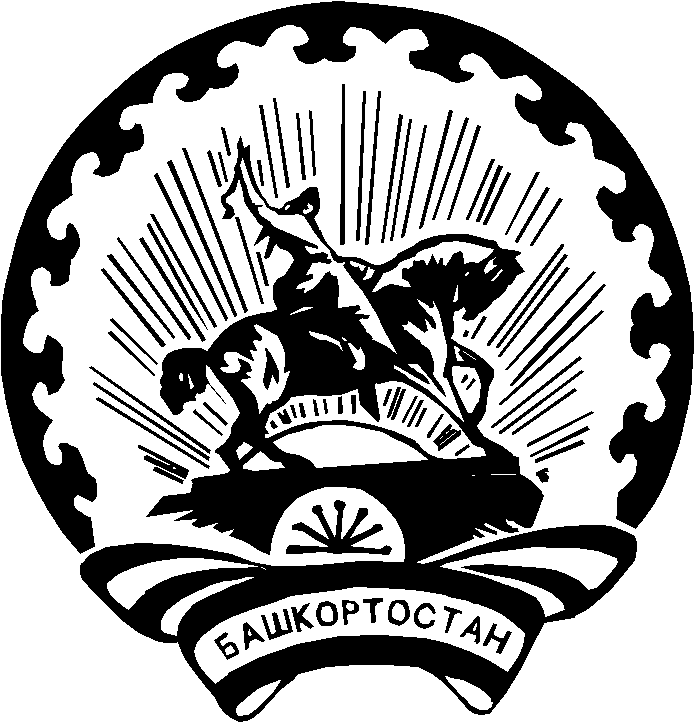 